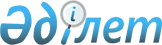 О внесении изменения в решение маслихата от 19 февраля 2014 года № 163 "Об утверждении Правил проведения раздельных сходов местного сообщества и количественного состава представителей жителей сел для участия в сходе местного сообщества Жамбылского сельского округа Костанайского района Костанайской области"
					
			Утративший силу
			
			
		
					Решение маслихата Костанайского района Костанайской области от 14 марта 2017 года № 118. Зарегистрировано Департаментом юстиции Костанайской области 3 апреля 2017 года № 6959. Утратило силу решением маслихата Костанайского района Костанайской области от 24 марта 2022 года № 145
      Сноска. Утратило силу решением маслихата Костанайского района Костанайской области от 24.03.2022 № 145 (вводится в действие по истечении десяти календарных дней после дня его первого официального опубликования).
      В соответствии с пунктом 6 статьи 39-3 Закона Республики Казахстан от 23 января 2001 года "О местном государственном управлении и самоуправлении в Республике Казахстан" и постановлением Правительства Республики Казахстан от 18 октября 2013 года № 1106 "Об утверждении Типовых правил проведения раздельных сходов местного сообщества" Костанайский районный маслихат РЕШИЛ:
      1. Внести в решение маслихата от 19 февраля 2014 года № 163 "Об утверждении Правил проведения раздельных сходов местного сообщества и количественного состава представителей жителей сел для участия в сходе местного сообщества Жамбылского сельского округа Костанайского района Костанайской области" (зарегистрировано в Реестре государственной регистрации нормативных правовых актов за № 4530, опубликовано 11 апреля 2014 года в газете "Арна") следующее изменение: 
      в Правилах проведения раздельных сходов местного сообщества Жамбылского сельского округа Костанайского района Костанайской области, утвержденных указанным решением:
      пункт 8 изложить в новой редакции:
      "8. Кандидатуры представителей жителей сел Жамбылского сельского округа для участия в сходе местного сообщества выдвигаются участниками раздельного схода в соответствии с количественным составом, утвержденным Костанайским районным маслихатом.
      Количество представителей жителей сел для участия в сходе местного сообщества определяется на основе принципа равного представительства.".
      2. Настоящее решение вводится в действие по истечении десяти календарных дней после дня его первого официального опубликования.
      "СОГЛАСОВАНО"
      Аким Жамбылского сельского
      округа Костанайского района 
      Костанайской области
      __________________ С. Касымова
      14 марта 2017 года
					© 2012. РГП на ПХВ «Институт законодательства и правовой информации Республики Казахстан» Министерства юстиции Республики Казахстан
				
      Председатель очередной сессии,

      секретарь Костанайского

      районного маслихата

Б. Копжасаров
